Maine Mountain Children’s House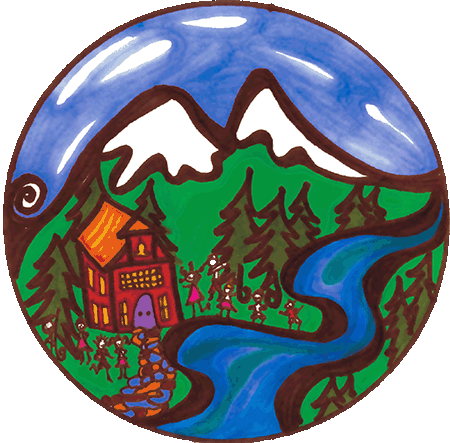 2019-2020 Toddler Admissions Information Child’s Name: ____________________________________________________________________________Does your child have previous school or day care experience? Please list name/address: ________________________________________________________________________________________What social experience does your child have? (Play-groups, swimming, gym) ________________________________________________________________________________________In what ways is your child comforted when they are upset? _________________________________________________________________________________________________________________________________Is your child in the habit of taking a nap? When? _________________________________________________Does your child use diapers or has your child started toilet training? (if diapers, please indicate whether you use cloth or disposable) ____________________________________________________________________Does your child play outside on a regular basis? _________________________________________________Please list some of your child’s interests: _______________________________________________________Does your child have siblings?  ________ If so, what are their names?Name __________________________________________Age _____________________________________ Name __________________________________________Age _____________________________________Do you have any concerns about your child’s adjustment to the classroom? Please check all that apply and elaborate as needed: Separation from Parents ______________________________________________________________Ability to participate in Group Activities (i.e. circle time) ______________________________________Verbal Skills (ability to communicate needs) _______________________________________________Social Interaction with Peers ___________________________________________________________Sensory Issues _____________________________________________________________________Is there anything else that you feel is important for the school to be aware of? ________________________________________________________________________________________________________________________________________________________________________________How many years do you intend for your child to be enrolled with Maine Mountain Children’s House (We serve children up to age 6 or their Kindergarten year)? _________________________________________________How did you hear about Maine Mountain Children’s House? Parent of an MMCH student _______________A friend _______________________ (specify name)Newspaper ____________________ (specify name)Website _______________________ (specify site)Social Media ___________________ (specify)Other (please specify) _________________________